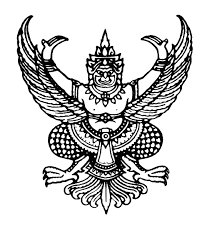 ที่  มท  0810.7/ว ถึง	สำนักงานส่งเสริมการปกครองท้องถิ่นจังหวัด ทุกจังหวัด ตามหนังสือกรมส่งเสริมการปกครองท้องถิ่น ด่วนที่สุด ที่ มท 0810.7/ว 4201 ลงวันที่ 25 ธันวาคม 2561 ได้แจ้งมาตรการอำนวยความสะดวกและลดภาระแก่ประชาชน (การไม่เรียกสำเนาเอกสารที่ทางราชการออกให้ จากประชาชน) โดยขอให้องค์กรปกครองส่วนท้องถิ่นลงทะเบียนและรายงานผลการดำเนินงานตามมาตรการระยะสั้นผ่านระบบออนไลน์ทางเว็บไซต์สำนักงาน ก.พ.ร. (www.opdc.go.th)       และขอให้จังหวัดรายงานผลการดำเนินงานขององค์กรปกครองส่วนท้องถิ่นให้กรมส่งเสริมการปกครองท้องถิ่นทราบทุกวันที่ 1 ของทุกเดือน นั้นกรมส่งเสริมการปกครองท้องถิ่น ขอแจ้งรายละเอียดเพิ่มเติมสำหรับสำนักงานส่งเสริม                 การปกครองท้องถิ่นจังหวัดในการเข้าใช้งานระบบรายงานผลเรื่องมาตรการอำนวยความสะดวกและลดภาระ           แก่ประชาชน (การไม่เรียกสำเนาเอกสารที่ทางราชการออกให้ จากประชาชน) ขององค์กรปกครองส่วนท้องถิ่นในพื้นที่ รายละเอียดตามเอกสารแนบท้าย					          กรมส่งเสริมการปกครองท้องถิ่น						              มกราคม  256๒กองพัฒนาและส่งเสริมการบริหารงานท้องถิ่นส่วนส่งเสริมการบริหารกิจการบ้านเมืองที่ดีท้องถิ่น โทร. 02 241 9000 ต่อ 2312โทรสาร 02 241 6956นางสาวเมธญา รัตนสำอางค์ 08 1487 7550การคัดเลือกองค์กรปกครองส่วนท้องถิ่นที่มีผลการปฏิบัติงานดีเด่น ประจำปี 2561เรื่องเดิมสถ. ขอความร่วมมือจังหวัดดำเนินการคัดเลือกองค์กรปกครองส่วนท้องถิ่นที่มีผลการปฏิบัติงานดีเด่น ประจำปี 2561 ในด้านต่าง ๆ เช่น การบริหารจัดการขยะ การพัฒนาและส่งเสริมการศึกษา การบริหารจัดการศูนย์พัฒนาเด็กเล็ก การพัฒนาและส่งเสริมคุณภาพชีวิตผู้สูงอายุ ผู้พิการ การอนุรักษ์ศิลปะ วัฒนธรรม และภูมิปัญญาท้องถิ่น การอนุรักษ์ผ้าไทย เป็นต้น โดยให้จังหวัดคัดเลือกและเสนอชื่อผู้บริหารท้องถิ่นและองค์กรปกครองส่วนท้องถิ่นที่มีผลการปฏิบัติงานดีเด่นให้ สถ. โดย สถ. ได้แต่งตั้งคณะกรรมการคัดเลือกองค์กรปกครองส่วนท้องถิ่นที่มีผลการปฏิบัติงานดีเด่น ประจำปี 2561  เพื่อดำเนินการพิจารณาคัดเลือกองค์กรปกครองส่วนท้องถิ่นที่มีผลการปฏิบัติงานดีเด่นเข้ารับรางวัล (เอกสาร 1)ข้อเท็จจริงคณะกรรมการคัดเลือกองค์กรปกครองส่วนท้องถิ่นที่มีผลการปฏิบัติงานดีเด่น                     ประจำ 2561 ในการประชุมเมื่อวันที่ 27 สิงหาคม 2561 เวลา 13.30 น. ณ ห้องประชุม 3201 อาคาร 3 ชั้น 2 ได้มีมติเห็นชอบผลการคัดเลือกองค์กรปกครองส่วนท้องถิ่นที่มีผลการปฏิบัติงานดีเด่น                     ตามที่จังหวัดคัดเลือกและเสนอรายชื่อผู้บริหารท้องถิ่นและองค์กรปกครองส่วนท้องถิ่นที่มีผลการปฏิบัติงานดีเด่นมาให้ สถ.  จำนวน 172 โครงการ  (เอกสาร 2)วัตถุประสงค์ของโครงการรางวัลองค์กรปกครองส่วนท้องถิ่นที่มีผลการปฏิบัติงานดีเด่นและ สถ. ขอความร่วมมือจังหวัดดำเนินการคัดเลือกองค์กรปกครองส่วนท้องถิ่นที่มีผลการปฏิบัติงานดีเด่น ประจำปี 2561 ในด้านต่าง ๆ เช่น การบริหารจัดการขยะ การพัฒนาและส่งเสริมการศึกษา การบริหารจัดการศูนย์พัฒนาเด็กเล็ก การพัฒนาและส่งเสริมคุณภาพชีวิตผู้สูงอายุ ผู้พิการ การอนุรักษ์ศิลปะ วัฒนธรรม และภูมิปัญญาท้องถิ่น การอนุรักษ์ผ้าไทย เป็นต้น โดยให้จังหวัดคัดเลือกและเสนอชื่อผู้บริหารท้องถิ่นและองค์กรปกครองส่วนท้องถิ่นที่มีผลการปฏิบัติงานดีเด่นให้ สถ. โดย สถ. ได้แต่งตั้งคณะกรรมการคัดเลือกองค์กรปกครองส่วนท้องถิ่นที่มีผลการปฏิบัติงานดีเด่น ประจำปี 2561  เพื่อดำเนินการพิจารณาคัดเลือกองค์กรปกครองส่วนท้องถิ่นที่มีผลการปฏิบัติงานดีเด่นเข้ารับรางวัล****และมอบรางวัลองค์กรปกครองส่วนท้องถิ่นที่มีผลการปฏิบัติงานดีเด่น ในครั้งนี้ “จังหวัดสะอาด” และประชาสัมพันธ์ผลงานขององค์กรปกครองส่วนท้องถิ่นที่มีผลการปฏิบัติงานดีเด่นระดับจังหวัดและมอบรางวัลองค์กรปกครองส่วนท้องถิ่นที่มีผลการปฏิบัติงานดีเด่น ขึ้น3.รางวัลองค์กรปกครองส่วนท้องถิ่นที่มีผลการปฏิบัติงานดีเด่น จำนวน 172 รางวัลอ้างถึงหนังสือกรมส่งเสริมการปกครองท้องถิ่น ด่วนที่สุด ที่ มท 0810.7/ว 547 ลงวันที่ 26 กุมภาพันธ์ 2561                                                                                                                                                                                                                                      	บันทึกข้อความ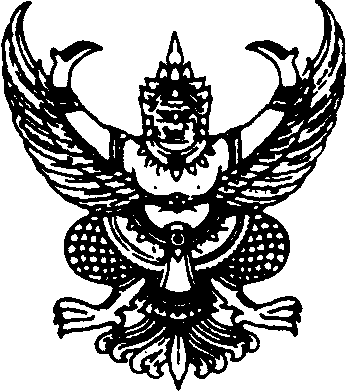 ส่วนราชการ    กพส. (สบด.) โทร 0-2241-9000 ต่อ ๒๓1๒   โทรสาร  ๐-๒๒๔๑-๖๙๕๖                                       ที่    มท ๐๘10.7/	วันที่          สิงหาคม  2561   เรื่อง   การคัดเลือกองค์กรปกครองส่วนท้องถิ่นที่มีผลการปฏิบัติงานดีเด่น ประจำปี 2561  เรียน    อสถ.เรื่องเดิม1.1 สถ. ขอความร่วมมือจังหวัดดำเนินการคัดเลือกผู้บริหารท้องถิ่นและองค์กรปกครอง                  ส่วนท้องถิ่นที่มีผลการปฏิบัติงานดีเด่นในด้านต่าง ๆ เช่น การบริหารจัดการขยะ การพัฒนาและส่งเสริมการศึกษา การบริหารจัดการศูนย์พัฒนาเด็กเล็ก การพัฒนาและส่งเสริมคุณภาพชีวิตผู้สูงอายุ ผู้พิการ การอนุรักษ์ศิลปะ วัฒนธรรม และภูมิปัญญาท้องถิ่น การอนุรักษ์ผ้าไทย เป็นต้น โดยให้จังหวัดคัดเลือก และเสนอชื่อผู้บริหารและองค์กรปกครองส่วนท้องถิ่นที่มีผลการปฏิบัติงานดีเด่นให้ สถ. ทราบ (เอกสาร 1)1.2 อสถ. ได้แต่งตั้งคณะกรรมการคัดเลือกองค์กรปกครองส่วนท้องถิ่นที่มีผลการปฏิบัติ               งานดีเด่น ประจำปี 2561 เพื่อดำเนินการคัดเลือกองค์กรปกครองส่วนท้องถิ่นที่มีผลการปฏิบัติงานดีเด่น              และ กพส. (สบด.) ได้จัดประชุมคณะกรรมการคัดเลือกองค์กรปกครองส่วนท้องถิ่นที่มีผลการปฏิบัติงานดีเด่น ประจำปี 2561 ครั้งที่ 1 ในวันจันทร์ที่ 27 สิงหาคม 2561 เวลา 13.30 น. ณ ห้องประชุม 3201 อาคาร 3 ชั้น 2 (เอกสาร 2)ข้อเท็จจริงคณะกรรมการคัดเลือกองค์กรปกครองส่วนท้องถิ่นที่มีผลการปฏิบัติงานดีเด่น                            ได้ประชุมพิจารณาการคัดเลือกองค์กรปกครองส่วนท้องถิ่นที่มีผลการปฏิบัติงานดีเด่น ประจำปี 2561                   เมื่อวันที่ 27 สิงหาคม 2561 และที่ประชุมมีมติขอให้จังหวัดพิจารณาคัดเลือกองค์กรปกครองส่วนท้องถิ่นที่มีผลการปฏิบัติงานดีเด่นด้านต่าง ๆ ตามรายชื่อที่ส่งให้กรมส่งเสริมการปกครองท้องถิ่น โดยให้เรียงลำดับกรณี        ที่มีองค์กรปกครองส่วนท้องถิ่นที่มีผลการปฏิบัติงานดีเด่นในด้านนั้นมากกว่าหนึ่งแห่ง และขอให้ตรวจสอบ                  การชี้มูลความผิดของสำนักงานการตรวจเงินแผ่นดินและสำนักงานคณะกรรมการป้องกันและปราบปราม            การทุจริตแห่งชาติเกี่ยวกับโครงการ/กิจกรรมขององค์กรปกครองส่วนท้องถิ่นที่ดำเนินการในปี 2560 และ 2561 แล้วรายงานให้กรมส่งเสริมการปกครองท้องถิ่นทราบ ภายในวันที่ 3 กันยายน 2561	 3. ข้อพิจารณา		 กพส.(สบด.) พิจารณาแล้ว เพื่อให้การคัดเลือกองค์กรปกครองส่วนท้องถิ่นที่มี                        ผลการปฏิบัติงานดีเด่น ประจำปี 2561 เป็นไปด้วยความเรียบร้อย เห็นควรดำเนินการดังนี้		 3.1 จัดทำประกาศผลการคัดเลือกองค์กรปกครองส่วนท้องถิ่นที่มีผลการการปฏิบัติงานดีเด่น ประจำปี 2561 (เอกสาร 6)		 3.2 มีหนังสือขอ แจ้งให้จังหวัดดำเนินการตามมติ                   คณะกรรมการคัดเลือกองค์กรปกครองส่วนท้องถิ่นที่มีผลการปฏิบัติงานดีเด่น ประจำปี 2561 ต่อไปจึงเรียนมาเพื่อโปรดพิจารณา หากเห็นชอบโปรดลงนามในหนังสือส่งผู้ว่าราชการจังหวัด                  ที่ได้เสนอมาพร้อมนี้